Village of Belmont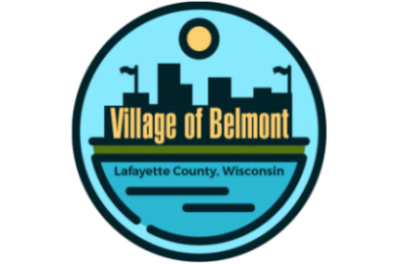 222 S. Mound Ave., Belmont, WIREGULAR BOARD MEETING  in the Community BuildingWEDNESDAY, JULY 5, 2023 @ 7 PMAGENDACALL TO ORDERPLEDGE OF ALLEGIANCEROLL CALLVERIFICATION OF PROPER NOTICECONSIDERATION OF CONSENT CALENDAR(The following items may be approved on a single motion & vote due to their routine nature.  Please indicate to the Village President if you would prefer separate discussion & action.)Approve AgendaApprove Minutes of Previous Meeting(s)Clerk-Treasurer’s Financial ReportPayment of BillsCITIZEN’S COMMENTS, OBSERVATIONS AND PETITIONS, if anyVILLAGE OFFICIAL’S REPORTSPresidentEngineering Consultant, Dan Dreessens, Delta 3 EngineeringPayment Application #2 for Liberty Ridge, 1st Addition, Street & Utility Construction.Director of Public WorksClerk-TreasurerPolice DepartmentMay Police Report Trustee(s):  Discuss enforcing extra-territorial jurisdiction rights pertaining to Industrial Wind Turbines around the Village of Belmont.  Austin & K. RiechersCOMMITTEE & COMMISSION MEETING REPORT(S)OLD BUSINESSNEW BUSINESSDiscussion and or ActionAction if any, for the Parks & Building Committee to purchase a Tulip Tree.Action if any, for the Parks & Building Committee to purchase 4 new picnic tables for Bond Park.Action if any, pertaining to enforcing extra-territorial jurisdiction rights pertaining to Industrial Wind Turbines around the Village of Belmont.Action to adopt Resolution 07-05-2023 for financing $32,000 loan for paying for the balance of the ambulance remount.  Convene into closed session pursuant to WI Stat § 19.85 (1)(c) for considering  employment, promotion, compensation, and performance evaluation.Re-convene into open session.Discussion and/or Action, if any, from closed session.Information of Upcoming Discussion and/or Action Items and MeetingsADJOURNMENT               						                                      		 Julie Abing, Clerk-Treasurer  Posted:  Tuesday, July 3, 2023Please note that, upon reasonable notice, efforts will be made to accommodate the needs of disabled individuals through. appropriate aids and services.  For additional information or to request this service, contact the Village Office by calling 762-5142.Posted at:  Belmont Post Office, Mound City Bank, Community Building, Message Center around corner from Village Office Door.